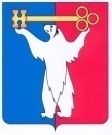 АДМИНИСТРАЦИЯ ГОРОДА НОРИЛЬСКАКРАСНОЯРСКОГО КРАЯПОСТАНОВЛЕНИЕ15.08.2019	г. Норильск		№ 359О внесении изменений в постановление Администрации города Норильска
от 25.06.2014 № 368В целях обеспечения устранения выявленных нарушений при осуществлении муниципального жилищного контроля на территории муниципального образования город Норильск,ПОСТАНОВЛЯЮ:Внести в Порядок осуществления муниципального жилищного контроля за соблюдением гражданами обязательных требований к муниципальному жилищному фонду на территории муниципального образования город Норильск, утвержденный постановлением Администрации города Норильска от 25.06.2014 № 368 (далее - Порядок), следующее изменение:Абзац шестой пункта 1.4 Порядка изложить в следующей редакции:«- Управление по градостроительству и землепользованию Администрации города Норильска - за соблюдением нанимателями (пользователями) помещений муниципального жилищного фонда и членами их семей, а также иными гражданами, обязательных требований к муниципальному жилищному фонду в части переустройства и (или) перепланировки жилых помещений на территории муниципального образования город Норильск.».2.	Опубликовать настоящее постановление в газете «Заполярная правда» и разместить его на официальном сайте муниципального образования город Норильск.3.	Настоящее постановление вступает в силу после его официального опубликования в газете «Заполярная правда».Глава города Норильска							          Р.В. Ахметчин